Novoroční squashový turnaj členů TK Pačejov v SušiciV sobotu 7. ledna uspořádali mladí členové TK Pačejov zde: http://www.hotelpekarna.cz/cs/wellness-sport-kam-v-okoli svůj squashový turnaj. Ve dvou nalosovaných tříčlenných skupinách se spolu hráči utkali systémem „každý s každým“.Třetí umístění v základních skupinách se pak spolu střetli o 5. místo v turnaji, druzí ve skupinách poté o 3. místo v turnaji a vítězové skupin odehráli finále, které stanovilo celkového vítěze.Byl to fyzicky poměrně náročný turnaj a únava dolehla zejména na nejstaršího účastníka sušického squashového klání.Výsledek turnaje:1. Miroslav Mareš Jun.2. Josef Ticháček3. František Kába Jun.4. Václav Klásek Jun.5. František Kába Sen.6. Jan HosnedlPoděkování patří zejména vítězi turnaje  M.Marešovi, který celý turnaj jako pořadatel organizoval.Večer po turnaji všichni hráči ocenili vyhlášenou kuchyni místní restaurace „Na Pekárně“ i kvalitu chlazené plzeňské dvanáctky i nealko piva pro řidiče.Více o hře squash zde: https://cs.wikipedia.org/wiki/SquashFOTOGALERIE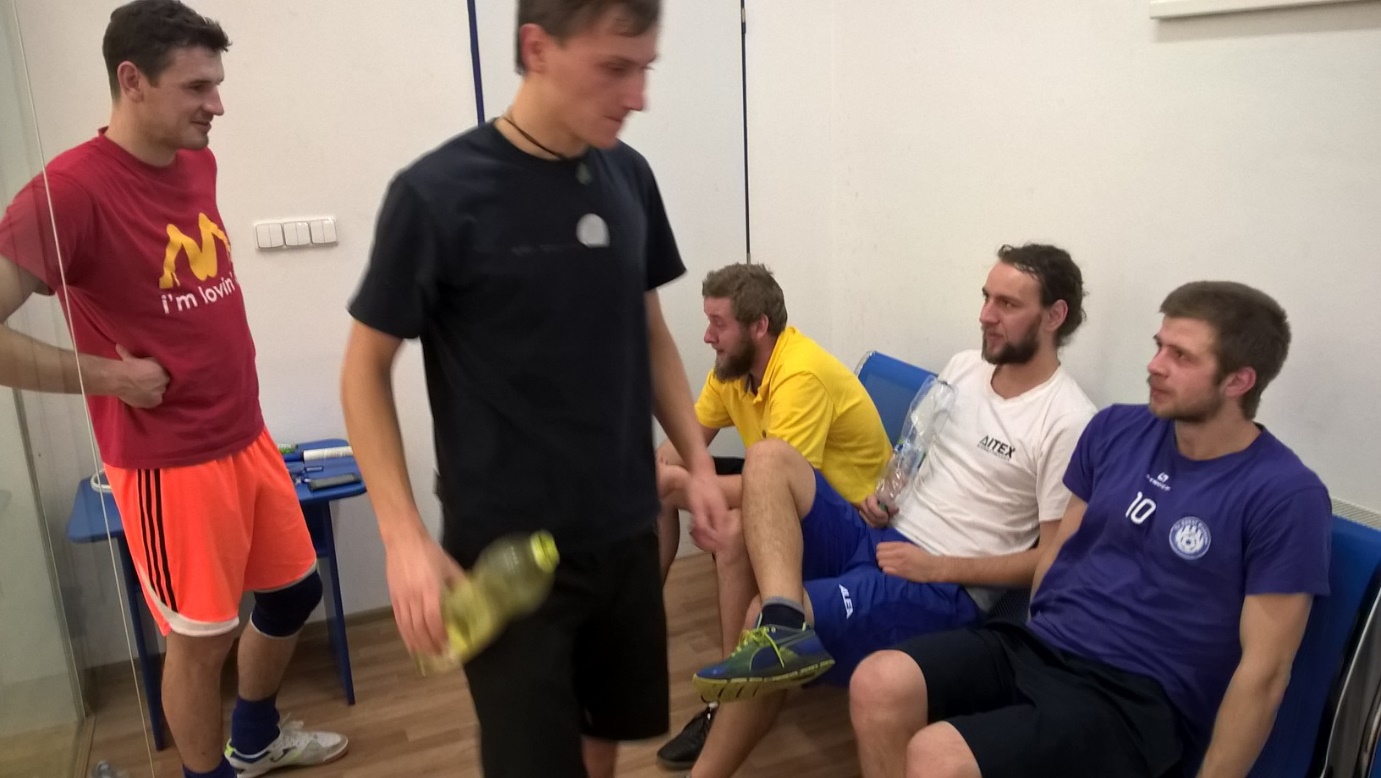 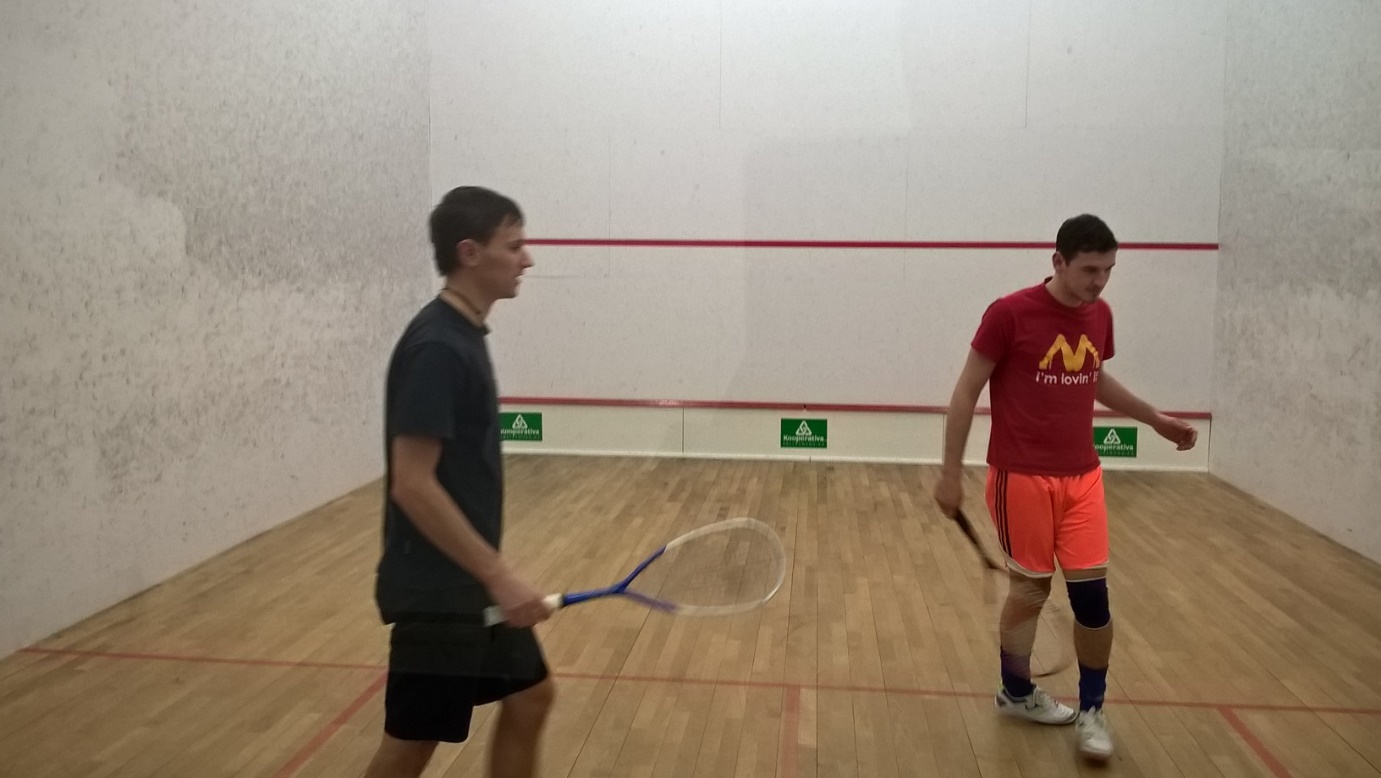 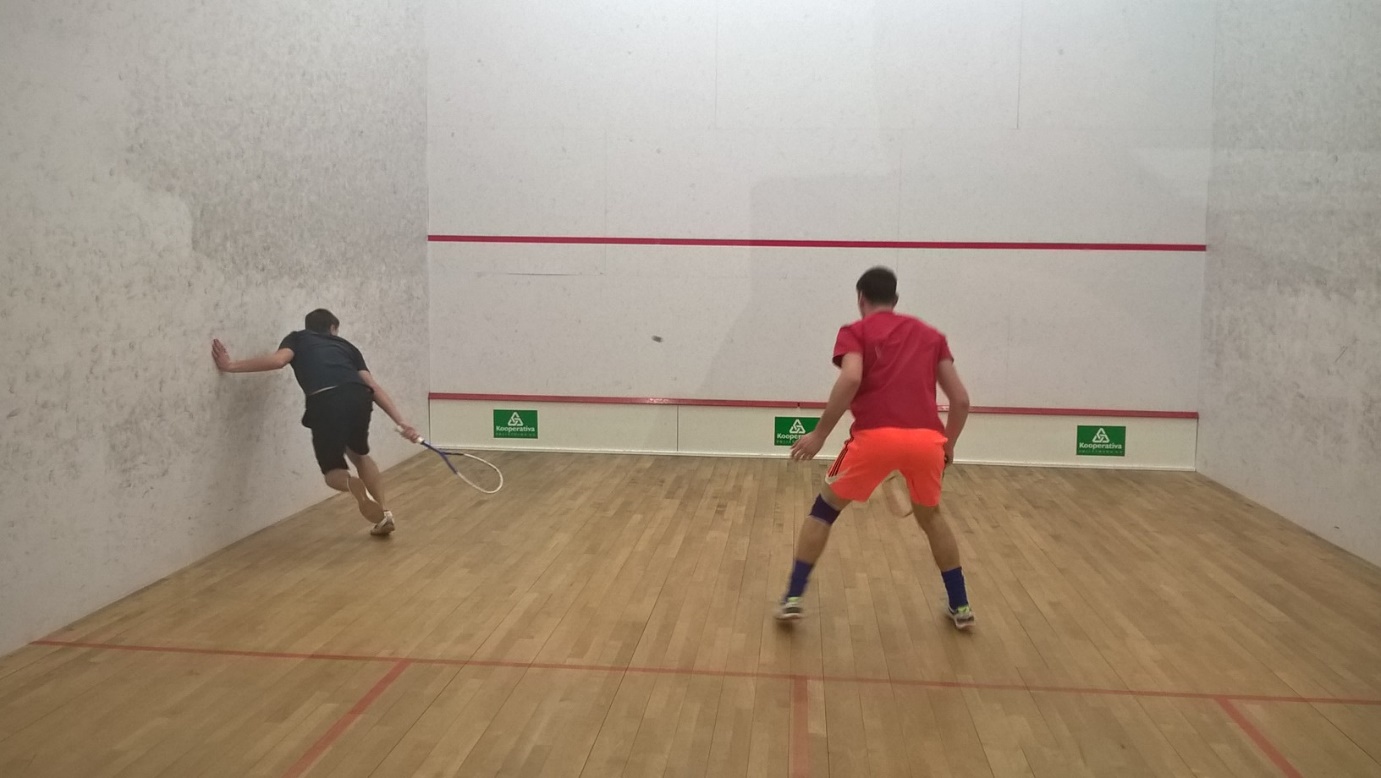 